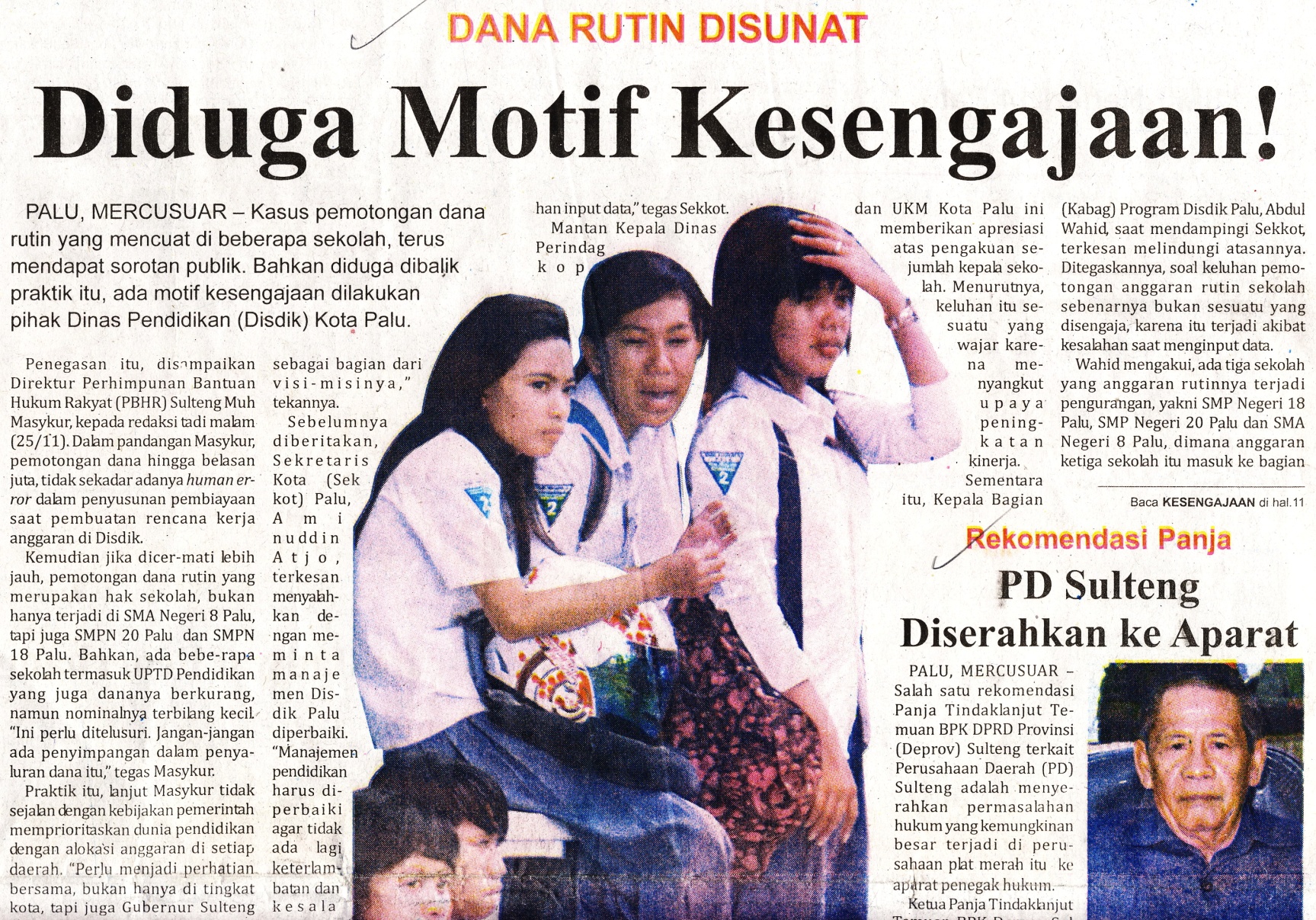 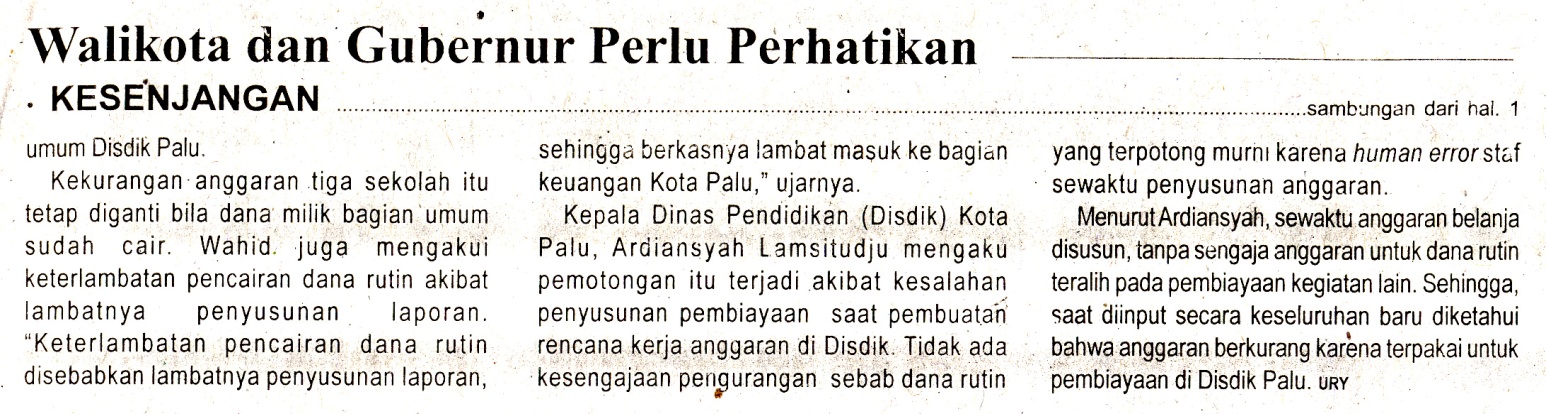 Harian:MercusuarKasubaudSulteng  IHari, tanggal:Sabtu, 26 November  2011KasubaudSulteng  IKeterangan:Halaman 1 Kolom 2-6KasubaudSulteng  IEntitas:Kota PaluKasubaudSulteng  IHarian:MercusuarKasubaudSulteng  IHari, tanggal:Sabtu, 26 November  2011KasubaudSulteng  IKeterangan:Halaman 1 Kolom 2-6KasubaudSulteng  IEntitas:Kota PaluKasubaudSulteng  I